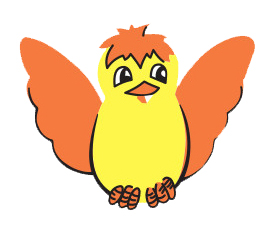 PALDISKI LASTEAED NAERULINDARENGUKAVA2021-2025MOTO:IGA LAPS ON KORDUMATU, IGA LAPS ON KINGITUSLÄÄNE - HARJU VALD 20201. SissejuhatusPaldiski Lasteaia Naerulind (edaspidi lasteaed) arengukava lähtub Koolieelse lasteasutuse seadusest, lasteaia põhimäärusest, õppekavast, sisehindamise aruandest ja Lääne - Harju valla arengukavast 2019 - 2030. Lisaks on arvestatud laste, personali ja lastevanemate rahulolu küsitluste ning  hoolekogu ja pedagoogilise nõukogu ettepanekutega.Arengukava tagab lasteasutuse järjepideva arengu, määrab tegevuse põhisuunad ja -valdkonnad aastateks 2021-2025. Arengukava on aluseks õppeaasta tegevuskavade ja eelarve koostamisel.Arengukava koosneb sissejuhatusest, stardiplatvormist aastal 2020, õppeasutuse tegevust mõjutavatest teguritest, visiooni, missiooni ja põhiväärtuste kirjeldustest,  peamiste arengusuundade ja eesmärkide kirjeldusest 2021 - 2025 ning arengukava muutmise ja kinnitamise korrast. 2. Stardiplatvorm aastal 2020Õppeasutuse kontaktandmed: Rae 34, Paldiski 76806,  +372 6741344, +372 55513296, e-post: naerulind@naerulind.edu.ee, lasteaia veebileht http://naerulind.org. Lasteaia territooriumi suurus on 6700  m². Lasteaial on korralik piirdeaed ja lukustatavad väravad. Lasteaia hoone on ehitatud 1953. aastal. Viimane kapitaalremont toimus 2013. aastal, mil rühmade ümberehitus võimaldas avada ühe lisarühma ning hakata vastu võtma lapsi alates vanusest 1,5 aastat. Puuduvad vajalikud abiruumid ja tugispetsialistide töökabinetid.  Lasteaias on arendamist vajav WiFi võrk, personal on varustatud sülearvutitega. Osaletud on edukalt taotlusvoorudes IKT vahendite soetamiseks ja õpetajate digipädevuste tõstmiseks. Lasteaial on uuendatud koduleht, toimiv Facebooki leht ja Rohelise Kooli tegevusi kajastav blogi. Kohti on 118 lapsele, avatud on 6 rühma. Rühmades on kokku 75 last. Laste arv on vähenenud seoses linnas asunud kaitseväe väeosa ajutise sulgemise ning elanike väljarändega. Töötajaid on kokku 29. Probleemiks on suur tööjõu voolavus. Lasteaia õppetegevus toimub vastavalt koolieelse lasteasutuse riiklikule õppekavale, lisaks kasutatakse Hea Alguse, steiner- ja montessoripedagoogika, J. Käisi ja Reggio Emilia projektõppe metoodikaid. 2.1 Juhtimine ja koostööTöö- ja juhtimiskultuur on paindlik, rakendatakse kaasava juhtimise põhimõtteid, toimib nii juhtkonna- kui kolleegidepoolne tunnustussüsteem. Lasteaias on tugev ja abivalmis meeskond, valitakse aasta õpetaja ja aasta töötaja. Lastevanematega koostöö on konstruktiivne, toimuvad ümarlauad ja rühmakoosolekud lastevanemate nõustamiseks ja probleemide ennetamiseks ning lahendamiseks. Koostöö huvigruppidega on järjepidev ja tulemuslik. Peamised partnerid on Lääne - Harju vallavalitsus ja valla teised haridusasutused. Lasteaia arendamiseks on loodud mitmed töörühmad. Toimuvad regulaarsed rahulolu-uuringud lastele, personalile, lastevanematele. Infokanalid võimaldavad eriolukordades kiiresti reageerida ja töös ümberkorraldusi teha. 2.2 Professionaalne arengÕpetajatest 50% vastab kvalifikatsiooninõuetele. Töötajate arendamiseks toimuvad nii individuaalsed kui ka meeskonnakoolitused, võimaldatakse erialaseid õpinguid kõrgkoolides ja erinevaid õpetajakoolitusi. Kutseoskuste parandamiseks korraldatakse õpitubasid, parimate praktikate jagamist ja rakendatakse mentorlust. Pidevalt täiendatakse õpetajate digipädevusi. Professionaalse arengu protsessi hinnatakse läbi eneserefleksiooni ja arenguvestluste. Projektides osalemist raskendab töötajate vähene huvi ja passiivsus. Pideva tööjõu voolavuse tõttu on keeruline tagada lasteaiaõpetajate assistentide -   ja abide  pedagoogilist professionaalsust. Vähene on koolitatus ja ettevalmistus käitumishäiretega lastega toimetulekuks.2.3 Iga õppija toetamineLapse arengu hindamine ja toetamine toimub õpetajate, lastevanemate ja erialaspetsialistide koostöös. Tugiteenuseid osutavad psühholoog ning venekeelne logopeed. Puuduvad eestikeelne logopeed ja eripedagoog, kuid lapsevanematel on võimalik lapsega logopeedi teenusele pöörduda valla lepingupartnerite juurde. Muu kodukeelega  lapsi on lasteaias 20 %, neile toimub lasteaias eesti keele tugiõpe.2.4 Nüüdisaegne õpikäsitusÕppekorraldus ja metoodika on paindlikud ning lapsest lähtuvad. Õppimine on tõhus, õhinapõhine, mänguline ja uuenduslik, õppimises kasutatakse tänapäevaseid tehnoloogiaid. Lastele ja õpetajatele on igapäevaseks kasutamiseks kättesaadavad robootika ja IKT vahendid. Kasutatakse õues - ja avastusõpet, toimuvad õppekäigud ja matkad. Õueala atraktsioonid on uuendatud. Liigirikkal õuealal on loodusõpperada, liiklusrada ja istutuskastid aiasaaduste kasvatamiseks. lasteaed kuulub Tervist Edendavate Lasteaedade võrgustikku. Tegeletakse toiduvalmistamise ja muude jõukohaste tööharjumuste kujundamisega. Ettevõtlikkuse arendamiseks korraldatakse kohvikuid ja laatasid. Osaletakse Rohelise Kooli ja teistes keskkonnaalastes programmides, heategevuslikes kampaaniates ja projektides, lasteaiale on omistatud Rohelise Kooli lipp. Rühmades toimub temaatiline projektõpe huvipakkuva teema käsitlemiseks. Lastel on võimalus osaleda huvitegevuses, konkurssidel ja võistlustel.3. Õppeasutuse tegevust mõjutavad teguridLasteaiakohtade madal täituvus tingib eelarve vähenemise, samas annab võimaluse pöörata igale lapsele rohkem tähelepanu. Erivajadustega laste osakaalu suurenemine toob kaasa senisest suurema vajaduse tugiteenuste järele. Tõhus koostöö lastekaitse spetsialistidega aitab tagada lastele vajalikku abi. Pidev tööjõuvoolavus mõjutab meeskonnatöö efektiivsust, nõuab lisaressursse uute töötajate väljaõppeks ja kohanemisaegseks toetamiseks. Muukeelsete  peredega on suhtlemine keelebarjääri tõttu raskendatud. Maja renoveerimine on lõpetamata, vajalikud abiruumid ja kabinetid välja ehitamata.Tehnoloogia kiire areng nõuab pidevat digivahendite uuendamist ja koolitusi.  4. Missioon, visioon, põhiväärtusedMissioon – Oleme tervist edendav ja keskkonda väärtustav lasteaed, kus toetatakse lapse füüsilist, emotsionaalset ja sotsiaalset arengut ning koostöös peredega tagatakse lapse koolivalmidus.  Visioon – Kaasaegse mängu- ja õpikeskkonnaga turvaline ja pidevalt uuenev lasteaed, kus tegutsetakse lapsest lähtuvalt ning iga lapse individuaalsust arvestavalt. Põhiväärtused:Lähtume lapsest – märkame ja hoolime. Töötame selleks, et lastel oleks hea. Oleme sõbralikud – laste ja lastevanematega, külaliste ja kolleegidega. Looduskasvatus - avastamine ja uurimuslik õppimine looduses.Teeme koostööd – tegutseme meeskonnana koos ühiste eesmärkide ja laste heaolu nimel. Usaldame üksteist – julgeme küsida, räägime ning oleme avatud. Peame kokkulepetest kinni. 5.  Peamised arengusuunad ja eesmärgid valdkondade kaupa 2021-20255.1. Juhtimine ja koostöö Arengusuund: Lasteaed tegutseb koostöös erinevate huvigruppide ja partneritega, rakendatakse kaasavat juhtimist, mis lähtub sisehindamise tulemustest, töökeskkond ja -viisid on kaasaegsed ning dokumentatsioon uuendatud.2021 – 2022Töötajatele täiendavate töö- ja abiruumide loomine  Töökeskkonna vastavusse viimine töötervishoiu ja tööohutuse seadusegaPersonali koostöö tõhustamiseks ja töö paremaks korraldamiseks MS Office 365 tarkvara tööriistade kasutusele võtmineKaasaegse wifi võrgu rajamineKoostöö põhimõtete väljatöötamine Lääne-Harju valla asutuste ning äri- ja kolmanda sektori partneritega2023 – 2025Tegevuskava koostamine muukeelsete lastevanematega koostöö tõhustamiseksDokumentatsiooni kaasajastamine ja digitaliseerimineSisehindamissüsteemi uuendamine5.2. Professionaalne arengArengusuund: lasteaias on aktiivne, pädev ja stabiilne meeskond ning kõik õpetajad vastavad kvalifikatsiooni nõuetele. 2021 – 2022Värbamisprotsessi arendamineTöötajate koolituskava loomine nii täiend- kui ka tasemeõppeksTöötajate digipädevuste täiendamine2023 – 2025Mentorlussüsteemi arendamineÕpetajate rakendamine kogemus- ja projektõppe läbiviimisel ning parimate praktikate jagamiselTöötajate terviseteadlikkuse edendamine 5.3 Iga õppija toetamineArengusuund: lasteaias on loodud iga lapse eripäraga arvestav arengukeskkond2021 – 2022Lasteaia tugispetsialistide tegutsemine ühises võrgustikus Paldiski tugipesas, tagades varase märkamise, tugiteenuste vajaduse kaardistamise ning sekkumise lapse arengu toetamiseksArenguvestluste korra uuendamine 2023 – 2025Eesti keele tugiõppe metoodika täiendamineLaste andekuse toetamine läbi huvi- ja spordiringide5.4. Nüüdisaegne õpikäsitusArengusuund: lasteaias on kaasaegne, tervist edendav ja turvaline õpi-, mängu- ja töökeskkond ning tegevuses lähtutakse rohevalla põhimõtetest.2021 – 2022Siseriiklikes ja rahvusvahelistes projektides osalemineDigi- ja robootikavahendite lõimimine õppe- ja vaba aja tegevustesseTerviseedenduse ürituste läbiviimine lastevanematele ja tegevuste lõimimine lasteaia tegevuskavadesse2023 – 2025Õppekava arendamine lähtuvalt nüüdisaegsest õpikäsitusestÕues- ja avastusõppe metoodika arendamineEttevõtliku Kooli programmiga liitumine 6. Arengukava kinnitamine ja muutmineArengukava on koostatud aastateks 2021-2025 ning selles määratakse lasteaia arengu eesmärgid, põhisuunad ja - valdkonnad ning selle uuendamise kord. Vajadusel tehakse arengukavas muudatused, mis esitatakse enne kinnitamist arvamuse andmiseks lasteaia hoolekogule ja pedagoogide nõukogule.Arengukava koostamise ja elluviimise eest vastutab direktor, kes esitab arengukava kooskõlastamiseks ja kinnitamiseks vallavalitsusele. Arengukava ja selle muudatused kinnitab Lääne- Harju vallavalitsus. Direktor korraldab arengukava avalikustamise lasteaia veebilehel.